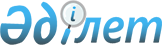 О создании Координационного совета по сотрудничеству Правительства Республики Казахстан с международными финансовыми организациямиРаспоряжение Премьер-Министра Республики Казахстан от 9 сентября 2022 года № 145-р.
      В соответствии с подпунктом 8) пункта 1 статьи 19 Конституционного закона Республики Казахстан "О Правительстве Республики Казахстан", а также в целях расширения сотрудничества между Правительством Республики Казахстан и международными финансовыми организациями: 
      1. Создать Координационный совет по сотрудничеству Правительства Республики Казахстан с международными финансовыми организациями (далее – Координационный совет) в составе согласно приложению к настоящему распоряжению.
      2. Утвердить прилагаемое Положение о Координационном совете.  Положение о Координационном совете по сотрудничеству Правительства Республики Казахстан с международными финансовыми организациями   Глава 1. Общие положения 
      1. Координационный совет по сотрудничеству Правительства Республики Казахстан с международными финансовыми организациями (далее – Координационный совет) является консультативно-совещательным органом при Правительстве Республики Казахстан.
      2. Целью деятельности Координационного совета является выработка рекомендаций и предложений по вопросам предоставления и эффективного распределения средств займов (правительственные и под государственную гарантию) международных финансовых организаций Республике Казахстан.
      3. Координационный совет осуществляет свою деятельность в соответствии с Конституцией Республики Казахстан, законами Республики Казахстан и иными нормативными правовыми актами Республики Казахстан, а также настоящим Положением.
      4. Рабочим органом Координационного совета является Министерство национальной экономики Республики Казахстан.
      5. Заседания Координационного совета проводятся не менее одного раза в месяц при наличии соответствующих заявок государственных органов, а также при необходимости рассмотрения вопросов реализации действующих проектов. По решению председателя Координационного совета и предложениям рабочего органа могут созываться внеочередные заседания. Глава 2. Задачи Координационного совета 
      6. В рамках поставленной цели на Координационный совет возлагаются следующие задачи: 
      1) рассмотрение вопросов по реализации проектов, финансируемых за счет правительственных внешних займов и под государственную гарантию, перераспределению средств по категориям займа, продлению даты закрытия займа, аннулированию средств займа, досрочному закрытию проекта, реструктуризации проектов и иных вопросов, возникающих в ходе реализации проектов; 
      2) рассмотрение и выработка предложений по рекомендациям рабочей группы по отбору проектов в рамках сотрудничества Правительства Республики Казахстан с международными финансовыми организациями;
      3) подготовка рекомендаций по совершенствованию законодательства по вопросам сотрудничества с международными финансовыми организациями.
      Глава 3. Организация деятельности Координационного совета
      7. Организация и порядок деятельности Координационного совета осуществляются в соответствии с Правилами образования, деятельности и упразднения консультативно-совещательных органов при Правительстве Республики Казахстан, утвержденными постановлением Правительства Республики Казахстан от 16 марта 1999 года № 247. Состав Координационного совета по сотрудничеству Правительства Республики Казахстан с международными финансовыми организациями 
      Сноска. Состав с изменениями, внесенными распоряжениями Правительства РК от 17.03.2023 № 236 (вводится в действие по истечении десяти календарных дней после дня его первого официального опубликования); от 15.08.2023 № 126-р; от 19.10.2023 № 162-р; от 29.04.2024 № 55-р.
      С казахстанской стороны:
      Премьер-Министр Республики Казахстан, председатель
      Заместитель Премьер-Министра – Министр национальной экономики Республики Казахстан, заместитель председателя 
      вице-министр национальной экономики Республики Казахстан, секретарь
      Первый заместитель Премьер-Министра Республики Казахстан
      заместители Премьер-Министра Республики Казахстан
      Заместитель Премьер-Министра – Министр иностранных дел Республики Казахстан
      Помощник Президента Республики Казахстан по экономическим вопросам (по согласованию)
      Председатель Агентства Республики Казахстан по финансовому мониторингу (по согласованию)
      Министр сельского хозяйства Республики Казахстан
      Министр юстиции Республики Казахстан
      Министр финансов Республики Казахстан
      Министр науки и высшего образования Республики Казахстан
      Министр здравоохранения Республики Казахстан
      Министр труда и социальной защиты населения Республики Казахстан
      Министр транспорта Республики Казахстан
      Министр промышленности и строительства Республики Казахстан
      Министр торговли и интеграции Республики Казахстан
      Министр водных ресурсов и ирригации Республики Казахстан
      Министр цифрового развития, инноваций и аэрокосмической промышленности Республики Казахстан
      Министр экологии и природных ресурсов Республики Казахстан
      Министр энергетики Республики Казахстан
      заместитель Председателя Агентства Республики Казахстан по регулированию и развитию финансового рынка (по согласованию)
      заместитель Председателя Национального Банка Республики Казахстан (по согласованию)
      председатель правления Национальной палаты предпринимателей Республики Казахстан "Атамекен" (по согласованию)
      со стороны международных финансовых организаций:
      директор представительства Азиатского Банка Развития в Казахстане (по согласованию)
      генеральный директор Департамента инфраструктурных инвестиций Азиатского Банка Инфраструктурных Инвестиций (по согласованию)
      постоянный представитель Всемирного Банка в Республике Казахстан (по согласованию)
      директор Европейского Банка Реконструкции и Развития по Казахстану (по согласованию)
      заместитель председателя правления Евразийского Банка Развития (по согласованию)
      главный советник Европейского Инвестиционного Банка по кредитованию восточных соседей и стран Центральной Азии (по согласованию)
      директор регионального представительства Исламского Банка Развития в Республике Казахстан (по согласованию).
					© 2012. РГП на ПХВ «Институт законодательства и правовой информации Республики Казахстан» Министерства юстиции Республики Казахстан
				
      Премьер-Министр

А. Смаилов    
Утверждено
 распоряжением Премьер-
Министра 
Республики Казахстан
от "  " 2022 года  № Приложение
к распоряжению Премьер-
Министра 
Республики Казахстан
от " " 2022 года  № 